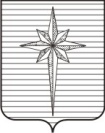 АДМИНИСТРАЦИЯ ЗАТО ЗВЁЗДНЫЙПостановление21.03.2018											 № 273Об утверждении Комплексного плана работы комиссии по делам несовершеннолетних и защите их прав при администрации ЗАТО Звёздный по профилактике преступности, безнадзорности среди несовершеннолетних на 2018 год В соответствии с Федеральным законом Российской Федерации от 24.06.1999 № 120-ФЗ «Об основах системы профилактики безнадзорности и правонарушений несовершеннолетних», Законом Пермской области от 05.09.2005 № 2441-539 «О комиссиях по делам несовершеннолетних и защите их прав», Законом Пермского края от 19.12.2006 № 44-КЗ «О наделении органов местного самоуправления муниципальных районов и городских округов государственными полномочиями по образованию комиссий по делам несовершеннолетних и защите их прав и организации их деятельности» администрация ЗАТО Звёздный постановляет:1. Утвердить прилагаемые:Комплексный план работы комиссии по делам несовершеннолетних и защите их прав при администрации ЗАТО Звёздный (далее - КДНиЗП) по профилактике преступности, безнадзорности среди несовершеннолетних на 2018 год;График проведения межведомственных профилактических рейдов с участием КДНиЗП на территории ЗАТО Звёздный в 2018 году;График проведения заседаний КДНиЗП на 2018 год. 2. Опубликовать (обнародовать) настоящее постановление установленным порядком в информационном бюллетене ЗАТО Звёздный «Вестник Звёздного».3. Настоящее постановление вступает в силу после дня его подписания и распространяется на правоотношения, возникшие с 09.01.2018. Глава администрации ЗАТО Звёздный                                            А.М. ШвецовУТВЕРЖДЁН							постановлением администрации							ЗАТО Звёздный 							от 21.03.2018 № 273КОМПЛЕКСНЫЙ ПЛАНработы комиссии по делам несовершеннолетних и защите их правпри администрации ЗАТО Звёздный по профилактике преступности, безнадзорности среди несовершеннолетних на 2018 годЦЕЛЬ - осуществление мер по защите и восстановлению прав и законных интересов несовершеннолетних, а также координация работы всех органов и учреждений системы профилактики беспризорности, безнадзорности и правонарушений несовершеннолетних ЗАТО Звёздный.ЗАДАЧИ: 
	1) организация контроля за обеспечением условий содержания, воспитания, образования, охраны здоровья, социального обеспечения и иных социальных услуг несовершеннолетним;2) принятие мер к обеспечению защиты прав и законных интересов несовершеннолетних, защиты от всех форм дискриминации, физического или психического насилия, оскорбления, грубого обращения, сексуальной и иной эксплуатации, от вовлечения несовершеннолетних в разовые антиобщественные действия;3) организация работы по выявлению безнадзорных и беспризорных несовершеннолетних, родителей (законных представителей), не выполняющих обязанности по содержанию, воспитанию и обучению несовершеннолетних либо отрицательно влияющих на их поведение, учёт лиц данной категории;4) выявление и анализ причин и условий, способствующих безнадзорности, беспризорности и правонарушениям несовершеннолетних;5) координация деятельности субъектов системы профилактики по предупреждению безнадзорности, правонарушений и преступлений несовершеннолетних, употребления ими психоактивных веществ;6) рассмотрение материалов в отношении несовершеннолетних, совершивших противоправные деяния до достижения возраста, с которого наступает ответственность, а также рассмотрение дел о поведении, отклоняющемся от дозволенного правовыми нормами или нормами морали, и об антиобщественных действиях;7) осуществление функций административной юрисдикции в отношении несовершеннолетних, их родителей, законных представителей.Сокращения:КДНиЗП – комиссия по делам несовершеннолетних и защите их прав;МБУ – муниципальные бюджетные учреждения;УДО – учреждения дополнительного образования;ДОУ – дошкольные образовательные учреждения;МБУК – муниципальные бюджетные учреждения культуры;ОДН – отдел по делам несовершеннолетних;КГУ ЦЗН г. Пермь – Казённое государственное учреждение Центр занятости населения г. Пермь;ФСКН – Федеральная служба по контролю за оборотом наркотиков;СОП - социально опасное положение;ИПР – индивидуальная программа реабилитации;УИИ – Федеральное казённое учреждение уголовно-исполнительная инспекция.Примечание: Проект плана согласован с руководителями органов и учреждений системы профилактики безнадзорности и правонарушений несовершеннолетних, участвующих в реализации мероприятий плана, рассмотрен на расширенном заседании КДНиЗП при администрации ЗАТО Звёздный 25.01.2018. Вопросы для рассмотрения на заседаниях комиссии и сроки могут быть изменены согласно оперативной обстановке. УТВЕРЖДЁН							постановлением администрации 							ЗАТО Звёздный							от 21.02.2018 № 273ГРАФИК проведения межведомственных профилактических рейдов с участием КДНиЗП на территории ЗАТО Звёздный в 2018 году							УТВЕРЖДЁН							постановлением администрации 							ЗАТО Звёздный							от 21.02.2018 № 273ГРАФИК проведения заседаний КДНиЗП на 2018 год 	Место проведения: администрация ЗАТО Звёздный, п. Звёздный, ул. Ленина, д. 11А, 3 этаж, конференц-зал.	Начало заседаний: в 15.00 часов. № п/пМероприятияСроки исполненияОтветственные исполнители1. Организационные мероприятия1. Организационные мероприятия1. Организационные мероприятия1. Организационные мероприятия1.1.Организация и проведение заседаний КДНиЗП 1 и 3 вторник месяцаПредседатель КДНиЗП, субъекты профилактики1.2.Участие в выездных совещаниях КДНиЗП Пермского краяСогласно графикуПредседатель КДНиЗП, заместитель председателя КДНиЗП, ответственный секретарь КДНиЗП1.3.Подготовка персональных дел к рассмотрению на заседании КДНиЗП на несовершеннолетних, родителей, законных представителей По мере поступления материаловПредседатель КДНиЗП, заместитель председателя КДНиЗП, ответственный секретарь КДНиЗП1.4.При рассмотрении персональных дел наряду с мерами административного взыскания принимать постановления КДНиЗП об индивидуальной профилактической работе с указанием конкретных мероприятий, сроков исполнения, контроля, ответственных исполнителей постановления, обязательные для исполнения. Направлять постановления в органы и учреждения системы профилактики, заинтересованные ведомства. Обеспечить контроль исполнения. Работа с письмами, отчётыПостоянноЗаместитель председателя КДНиЗП, ответственный секретарь КДНиЗП, специалист по координации ИПР КДНиЗП 1.5.Анализ работы учреждений системы профилактики с семьями, находящимися в СОП. Отчёт о выполнении индивидуальных программ реабилитации ЕжемесячноСпециалист по координации ИПР КДНиЗП1.6.Мониторинг численности несовершеннолетних «группы риска» и социально неблагополучных семей, состоящих на учёте СОП, в МО МВД России по ЗАТО Звёздный, на особо важных и режимных объектах Пермского краяЕжемесячноОтветственный секретарь КДНиЗП 1.7.Приём гражданЕжемесячно (вторник, четверг)Заместитель председателя КДНиЗП, ответственный секретарь КДНиЗП, специалист по координации ИПР КДНиЗП1.8.Рассмотрение жалоб и обращений в КДНиЗП несовершеннолетних по несоблюдению их правВ течение года по мере поступления материаловЗаместитель председателя КДНиЗП1.9.Ярмарка услуг дополнительного образования Апрель, август-октябрьКДНиЗП, руководители МБУК, УДО1.10Организация на территории ЗАТО Звёздный выездной комиссии ГКУ Пермского края «Центр психолого-педагогической, медицинской и социальной помощи» с целью обследования несовершеннолетних 1 раз в кварталКДНиЗП, выездная ГКУ Пермского края «Центр психолого-педагогической, медицинской и социальной помощи» 1.11Организация работы по решению проблем межведомственного взаимодействия судов и субъектов системы профилактики Пермского края при организации работы с семьёй при рассмотрении гражданских дел, в которых затронуты интересы несовершеннолетних. Взаимодействие судов с муниципальными службами примирения (МСП)ПостоянноКДНиЗП,МСП, суды 1.12Акция «Соберём детей в школу» АвгустКДНиЗП, ОДН (по согласова-нию) 1.13Обмен информацией о семьях с несовершеннолетними, находящи-мися в СОП и иной трудной жизненной ситуации ПостоянноКДНиЗП,субъекты профилактики1.14Разработка комплекса мер по индивидуальной работе с несовершеннолетними Март КДНиЗП,субъекты профилактики1.15Проведение мониторинга исполнения службой судебных приставов Пермского района Пермского края решений о взыскании административных штрафов по постановлениям КДНиЗПЕжеквартальноОтветственный секретарь КДНиЗП1.16Контроль за оплатой штрафов ЕжемесячноОтветственный секретарь КДНиЗП 1.17Составление протоколов по части 1 статьи 20.25 КоАП РФ на граждан, которые не уплатили административные штрафы в положенный срок В течение года по мере поступления материаловЗаместитель председателя КДНиЗП, ответственный секретарь КДНиЗП 2. Информационно-аналитическая, методическая деятельность2. Информационно-аналитическая, методическая деятельность2. Информационно-аналитическая, методическая деятельность2. Информационно-аналитическая, методическая деятельность2.1.Годовые и квартальные статистические отчёты и аналитическая информация о КДНиЗП До 10 числа первого месяца, следующего за отчётным периодомЗаместитель председателя КДНиЗП,ответственный секретарь КДНиЗП 2.2.В целях оперативного реагирования на негативные процессы, происходящие в подростковой среде, и оказания несовершеннолетним своевременной помощи обеспечить оперативное информирование КДНиЗП о выявленных на территории ЗАТО Звёздный:- преступлениях против семьи и несовершеннолетних;- преступлениях, общественно опасных деяниях, совершённых несовершеннолетними;- суицидах несовершеннолетних;- употреблении и передозировке наркотиками несовершеннолетних;- несовершеннолетних, пропавших без вести, и случаях самовольных уходов несовершеннолетних из семьи и учреждений для несовершенно-летних;- происшествиях, связанных с причинением вреда жизни и здоровью несовершеннолетних;- родителях, привлечённых к уголовной ответственности ПостоянноСубъекты профилактики (ОДН (по согласова-нию),ГБУЗ ПК «ПЦРБ» (по согласова-нию), ФКУ УИИ по Пермскому району (по согласова-нию), ОУ, отдел опеки и попечительства ТУ МСР Пермского края по Пермскому и Добрянскому муниципальным районам (по согласова-нию)2.3.Проведение координационных совещаний с учреждениями и организациями системы профилактики1 раз в полугодиеПредседатель КДНиЗП 2.4.Разработка и распространение информационно-разъяснительных материалов В течение годаКДНиЗП, ОДН (по согласова-нию)2.5.Размещение информации по пропаганде здорового образа жизни (нормативно-правовые акты, информация и методические рекомендации по проведению акций и мероприятий) на сайте www.zvezdny.permarea.ru в разделе «Звёздному – здоровое будущее»В течение годаОтветственный секретарь КДНиЗП 2.6.Создание и распространение информационных бюллетеней о возможности организации досуговой деятельности несовершеннолетних в кружках, секциях, клубах на территории ЗАТО Звёздный СентябрьКДНиЗП, ОУ 2.7.Анализ совместной деятельности субъектов профилактикиДекабрьКДНиЗП, субъекты системы профилактики 3. Профилактика правонарушений, безнадзорности и беспризорности несовершеннолетних 3. Профилактика правонарушений, безнадзорности и беспризорности несовершеннолетних 3. Профилактика правонарушений, безнадзорности и беспризорности несовершеннолетних 3. Профилактика правонарушений, безнадзорности и беспризорности несовершеннолетних 3.1.Организация участия субъектов профилактики правонарушений в межведомственных совместных рейдах По графикуЗаместитель председателя КДНиЗП, специалист по координации ИПР КДНиЗП, руководители МБУ, ТУ МСР Пермского края по Пермскому и Добрянскому муниципальным районам (по согласова-нию), ОДН (по согласова-нию), МУП ЖКХ «Гарант» (по согласова-нию), отдел опеки и попечительства ТУ МСР Пермского края по Пермскому и Добрянскому муниципальным районам (по согласова-нию)3.2.Работа группы быстрого реагирования органов системы профилактики безнадзорности и правонарушений несовершеннолетних на территории ЗАТО Звёздный ПостоянноКДНиЗП, субъекты профилактики 3.3.Выявление несовершеннолетних, не работающих и не учащихся, содействие им в трудоустройстве или в продолжении обучения ПостоянноЗаместитель председателя КДНиЗП, специалист по координации ИПР КДНиЗП, ТУ МСР Пермского края по Пермскому и Добрянскому муниципальным районам (по согласованию), ОДН (по согласова-нию), КГУ ЦЗН г. Перми (по согласова-нию) 3.4.Организация и проведение работы по привлечению несовершеннолетних «группы риска» к занятиям в кружках, секциях, клубах по интересам, к участию в мероприятиях В течение годаКДНиЗП, субъекты профилактики3.5.Проведение разъяснительных мероприятий с родителями (законными представителями) несовершеннолетних и несовершенно-летними об уголовной, административной ответственности за совершение правонарушений, профилактических бесед по правовому просвещению и законопослушному поведению В течение годаКДНиЗП, ОДН (по согласова-нию),МБУ, ДОУ, УИИ (по согласова-нию) 3.6.Организация контроля за персональной занятостью в период школьных каникул несовершеннолетних «группы риска», состоящих на учёте в ОДНВ период школьных каникулКДНиЗП, ОДН (по согласова-нию)3.7.Подготовка и направление в суд материалов о помещении несовершеннолетних, не подлежащих уголовной ответственности, в специальное учебно-воспитательное учреждение закрытого типа В течение годаОДН (по согласова-нию),КДНиЗП3.8.Подготовка материалов для рассмотрения судом о направлении несовершеннолетних, совершивших правонарушения, в центр временного содержания несовершеннолетних правонарушителейВ течение годаОДН (по согласова-нию),КДНиЗП3.9.Организация и проведение проверок по месту жительства несовершеннолетних, состоящих на учёте в ОДН, осуждённых несовершеннолетних и родителей, имеющих несовершеннолетних детейЕжемесячноКДНиЗП, ОДН (по согласова-нию), УИИ (по согласова-нию) 3.10Организация и проведение проверок по месту жительства несовершен-нолетних, на которых возложена обязанность запрета нахождения вне постоянного места жительства в период с 21.00 часа до 06.00 часов, запрета посещения увеселительных заведений, связанных с продажей спиртных напитков в розлив По графикуКДНиЗП, ОДН (по согласова-нию)3.11Меры по восстановлению правового статуса осуждённого несовершенно-летнего по окончании отбывания наказания:- получение документов, удостоверяющих факты, имеющие юридическое значение;- содействие в получении законных льгот и преимуществ, социальных выплат, полиса обязательного медицинского страхования;- оказание содействия в трудовом, учебном и бытовом устройстве несовершеннолетнегоПостоянноКДНиЗП, ТУ МСР Пермского края по Пермскому и Добрянскому муниципальным районам,ГБУЗ ПК «ПЦРБ» (по согласова-нию);КГУ ЦЗН г. Перми (по согласова-нию)3.12Психолого-педагогическое сопровождение несовершеннолетнего, осуждённого или вернувшегося         из мест лишения свободы  ПостоянноТУ МСР Пермского края по Пермскому и Добрянскому муниципальным районам (по согласова-нию),МБУ ДО ДШИ ЗАТО Звёздный (по согласова-нию) 3.13Организация посещений с целью анализа деятельности учреждений образования по предупреждению правонарушений и преступлений среди несовершеннолетних, выявлению причин и условий, способствующих совершению правонарушений, в том числе связанных с употреблением несовершеннолетними психоактивных веществ, профилактики детского и семейного неблагополучия, а также оценки организации взаимодействия субъектов системы профилактики и эффективности принимаемых мер, направленных на стабилизацию обстановки: - МБУ СОШ ЗАТО Звёздный;- МБУ НОШ ЗАТО Звёздный;- МБДОУ «Детский сад № 4»;- МБДОУ ЦРР детский сад «Радуга»;- МБДОУ детский сад «Звёздочка»;- ГБУЗ ПК «ПЦРБ» ОктябрьОктябрьМайМайМайАпрельКДНиЗП, ОДН (по согласова-нию)3.14Осуществление контроля и анализа  посещения несовершеннолетними всех организаций дополнительного образования на территории ЗАТО Звёздный в целях выявления дополнительных возможностей для привлечения несовершеннолетних к организационным формам досугаЕжемесячноЗаместитель председателя КДНиЗП, руководители МБУ, УДО 3.15Организация спортивно-массовых, досуговых мероприятий как путь предупреждения подростковой преступности и правонарушений ПостоянноКДНиЗП, руководители МБУ 3.16Проведение профилактических бесед с обучающимися, направленных на формирование законопослушного поведения и здорового образа жизни В течение года по согласованию с руководителями МБУ КДНиЗП, ОДН (по согласова-нию), УИИ (по согласова-нию),ГБУЗ ПК «ПЦРБ» (по согласова-нию)4. Мероприятия по профилактике табачной, алкогольной, наркотической и токсической зависимостей среди несовершеннолетних4. Мероприятия по профилактике табачной, алкогольной, наркотической и токсической зависимостей среди несовершеннолетних4. Мероприятия по профилактике табачной, алкогольной, наркотической и токсической зависимостей среди несовершеннолетних4. Мероприятия по профилактике табачной, алкогольной, наркотической и токсической зависимостей среди несовершеннолетних4.1.Участие в рейдах по выявлению торговых точек, продающих спиртные напитки несовершеннолетним По графикуКДНиЗП, МО МВД РФ по ЗАТО Звёздный, на особо важных и режимных объектах Пермского края (по согласова-нию)4.2.Профилактическая акция «Мы за здоровый образ жизни» Октябрь-ноябрь-декабрьКДНиЗП, субъекты системы профилактики, ОДН (по согласова-нию) 4.3.Межведомственное взаимодействие в сфере профилактики наркомании с Управлением ФСКН по Пермскому краю Апрель, ноябрьКДНиЗП, ОДН (по согласова-нию), руководители МБУ, ФСКН по Пермскому краю (по согласова-нию) 4.4.Всероссийская антинаркотическая акция «Сообщи, где торгуют смертью»Март, ноябрьКДНиЗП, субъекты системы профилатики, ОДН (по согласова-нию)4.5.Профилактическая акция в области ВИЧ/СПИД Январь, февральКДНиЗП, образовательные учреждения, ОДН (по согласова-нию), ГБУЗ ПК «ПЦРБ» (по согласова-нию) 4.6.Тестирование обучающихся 9-11–х классов МБУ СОШ ЗАТО Звёздный   с целью выявления случаев употребления психотропных веществ  ДекабрьАдминистрация ЗАТО Звёздный, КДНиЗП, МБУ СОШ ЗАТО Звёздный4.7.Создание и обновление информа-ционных стендов, пропагандирующих здоровый образ жизни, по профилактике вредных зависимостей и правонарушений несовершеннолетнихВ течение годаКДНиЗП, субъекты профилактики  4.8.Проведение профилактических мероприятий в местах массового отдыха в вечернее время по выявлению несовершеннолетних, находящихся в состоянии алкогольного и наркотического опьянения В течение годаКДНиЗП, ОДН (по согласова-нию)4.9.Проведение мероприятий (акций, конкурсов, анкетирования и др.) в сфере профилактики зависимого поведения и пропаганды здорового образа жизни среди детей и подростковВ течение годаКДНиЗП, субъекты профилактики 4.10Направление на консультацию и лечение несовершеннолетних, замеченных в употреблении алкоголя (наркотиков, токсических продуктов), совершивших преступления в алкогольном (наркотическом, токсическом) состоянии В течение годаКДНиЗП, ОДН (по согласова-нию), Пермский краевой наркологический диспансер г. Перми (по согласова-нию)4.11Обеспечение работы на базе МБУК «Городская библиотека» уроков здоровья, книжных выставок, формирующих у подрастающего поколения установку на здоровый образ жизни В течение годаРуководитель МБУК «Городская библиотека» (по согласова-нию) 4.12Разработка механизма выполнения на территории ЗАТО Звёздный ФЗ от 23.02.2013 № 15-ФЗ «Об охране здоровья граждан от воздействия окружающего табачного дыма и последствий потребления табака» Апрель КДНиЗП,субъекты профилактики5. Мероприятия, направленные на профилактику жестокого обращения с детьми, профилактику суицидов среди несовершеннолетних. Мероприятия по предупреждению преступлений против половой неприкосновенности и половой свободы несовершеннолетних5. Мероприятия, направленные на профилактику жестокого обращения с детьми, профилактику суицидов среди несовершеннолетних. Мероприятия по предупреждению преступлений против половой неприкосновенности и половой свободы несовершеннолетних5. Мероприятия, направленные на профилактику жестокого обращения с детьми, профилактику суицидов среди несовершеннолетних. Мероприятия по предупреждению преступлений против половой неприкосновенности и половой свободы несовершеннолетних5. Мероприятия, направленные на профилактику жестокого обращения с детьми, профилактику суицидов среди несовершеннолетних. Мероприятия по предупреждению преступлений против половой неприкосновенности и половой свободы несовершеннолетних5.1.Выявление фактов жестокого обращения с детьми ПостоянноСубъекты профилактики5.2.Проведение профилактических бесед с обучающимися в образовательных учреждениях с целью формирования   и развития навыков собственной безопасности В течение годаКДНиЗП, ОДН (по согласова-нию), МБУ, УДО, ДОУ5.3.Организация совместных патронажей медицинских и социальных работников к детям в возрасте до 1 года из семей, находящихся в СОП и иной трудной жизненной ситуации В течение годаКДНиЗП, ОДН (по согласова-нию), ГБУЗ ПК «ПЦРБ» (по согласова-нию)5.4.Организация работы по привлечению бдительных граждан, собственников квартир, старших по подъездам по выявлению и профилактике фактов жестокого обращения с детьми и подростками ПостоянноКДНиЗП, ТУ МСР, отдел опеки (по согласова-нию), ОДН (по согласова-нию), МУП ЖКХ «Гарант» (по согласова-нию), ГБУЗ ПК «ПЦРБ» (по согласова-нию)5.5.Проведение информационной кампании среди родителей (законных представителей), иных лиц об ответственности в случае насилия над ребёнком; о службах, оказывающих экстренную психологическую помощь и иную помощь жертвам жестокого обращения с использованием информационных ресурсов (интернет-сайтов, рекламы, буклетов и т.д.)ПостоянноКДНиЗП, субъекты профилактики 5.6.Организация мероприятий в рамках Международного дня детского телефона доверия МайКДНиЗП, МБУ, УДО, МБУК, ОДН (по согласова-нию)5.7.Передача информации в МО МВД РФ по ЗАТО Звёздный, на особо важных и режимных объектах Пермского края о поступивших в медицинские организации пациентах с признаками причинения вреда здоровьюПостоянноГБУЗ ПК «ПЦРБ» (по согласова-нию)5.8.Организация и проведение информационных бесед с обучающимися общеобразовательных учреждений по вопросам полового просвещения и сохранению репродуктивного здоровья несовершеннолетних В течение учебного годаГБУЗ ПК «ПЦРБ» (по согласова-нию),МБОУ5.9.Осуществление проверок семей, где родители или лица, совместно проживающие с семьёй, освобождены из мест лишения свободы и имеют непогашенную либо неснятую судимость за совершение преступления против половой неприкосновенности и половой свободы несовершеннолетнего, в отношении которых установлен административный надзорПостоянноКДНиЗП, ОДН (по согласова-нию)5.10Информирование населения о работе Телефона доверия на территории ЗАТО Звёздный как службы экстренной психологической помощи семьям и детямВ течение годаКДНиЗП, субъекты профилактики 5.11Оказание психологической помощи детям, пострадавшим от насилия В течение годаТУ МСР Пермского края по Пермскому и Добрянскому муниципальным районам, педагог-психолог МБУ ДО ДШИ ЗАТО Звёздный (по согласова-нию) 5.12Оформление в образовательных учреждениях и учреждении здраво-охранения тематических стендов для детей и подростков по теме «Телефон доверия»В течение годаКДНиЗП, МБУ, ДОУ, УДО, МБУК,ГБУЗ ПК «ПЦРБ» (по согласова-нию)5.13Организация работы по выявлению и учёту обучающихся с высоким уровнем тревожности и депрессии для проведения индивидуальной работы В течение годаМБУ, ДОУ5.14Индивидуальная работа психологов общеобразовательных учреждений с обучающимися с высоким уровнем тревожности и депрессииВ течение годаПсихологи МБУ5.15Работа школьной службы примирения В течение годаМБУ СОШ ЗАТО Звёздный 5.16Выступление на родительских собраниях психологов общеобразо-вательных учреждений по вопросу причин суицидального поведения обучающихся и профилактике конфликтов между детьми и взрослыми, с рекомендациями по профилактике суицидального поведения среди обучающихся В течение годаПсихологи МБУ 6. Профилактическая работа с семьями, находящимися в СОП 6. Профилактическая работа с семьями, находящимися в СОП 6. Профилактическая работа с семьями, находящимися в СОП 6. Профилактическая работа с семьями, находящимися в СОП 6.1.Выявление и постановка на учёт несовершеннолетних/семей СОППостоянноКДНиЗП, субъекты профилактики 6.2.Анализ реализации индивидуальных программ реабилитации несовершеннолетних и семей СОП ЕжеквартальноСпециалист по координации индивидуальной программы реабилитации КДНиЗП6.3.Обеспечение детей из семей СОП разными формами дошкольного и школьного образования В течение годаАдминистрация ЗАТО Звёздный, КДНиЗП6.4.Проведение комплекса мероприятий по организации отдыха детей              и подростков, проживающих в семьях СОП В течение годаКДНиЗП, субъекты профилактики 6.5.Посещение семей СОП, составление актов обследования (оформление листа регистрации), контроль семейной ситуации, принятие мер по оздоровлению обстановки в семье ЕжемесячноКДНиЗП, субъекты профилактики 6.6.Организация акции по сбору вещей: одежды, обуви, игрушек для детей из семей СОП В течение годаКДНиЗП6.7.Консультирование несовершенно-летних и их родителей по вопросам защиты прав несовершеннолетних, воспитания детей в семье, трудоустройства, обучения, оказания социальной помощи, о возможностях получения социальных гарантий, адресной помощи и социальных услуг, организация свободного времениПостоянноКДНиЗП, субъекты профилактики 6.8.Содействие в оказании адресной материальной и натуральной помощи детям и семьям СОППостоянноКДНиЗП, субъекты профилактики 6.9.Участие в судебных заседаниях о лишении или ограничении родительских прав, в судебных процессах, где рассматриваются дела о совершённых правонарушениях несовершеннолетними (в случаях привлечения для участия в процессе)ПостоянноКДНиЗП7. Вопросы для рассмотрения на заседаниях КДНиЗП7. Вопросы для рассмотрения на заседаниях КДНиЗП7. Вопросы для рассмотрения на заседаниях КДНиЗП7. Вопросы для рассмотрения на заседаниях КДНиЗП7.1.О состоянии преступности и профи-лактики на территории ЗАТО Звёздный среди несовершеннолетних. О принимаемых мерах по устранению причин и условий, способствующих росту правонарушений и преступ-лений среди несовершеннолетних ЕжеквартальноЗаместитель председателя КДНиЗП, ОДН (по согласова-нию)7.2.О профилактике детских и подростковых заболеваний, провоцируемых социально неблагополучной средой. Работа        по пропаганде здорового образа жизни1 раз в полугодиеКДНиЗП, ГБУЗ ПК «ПЦРБ» (по согласова-нию)7.3.Работа общеобразовательных учреждений ЗАТО Звёздный              по профилактике правонарушений среди несовершеннолетних, занятость детей «группы риска», СОП 2 раза в годКДНиЗП, руководители МБУ7.4.Работа учреждений дополнительного образования по профилактике правонарушений среди несовершеннолетних, занятость детей «группы риска», СОП 2 раза в годКДНиЗП, руководители УДО7.5.Об организации работы по ранней профилактике правонарушений воспитанников дошкольных учреждений и выявлению родителей, уклоняющихся от воспитания детей ПостоянноКДНиЗП, руководители ДОУ7.6.Об эффективности внедрения восстановительных технологий в деятельности субъектов профилактики1 раз в полугодиеКДНиЗП, руководитель муниципальной службы прими-рения (по согласова-нию)7.7.Об организации работы дошкольных образовательных организаций по раннему выявлению семейного неблагополучия и профилактике жестокого обращения с детьми 2 раза в годКДНиЗП, руководители ДОУ7.8.О работе учреждений культуры по организации досуга подростков и молодёжи 1 раз в полугодиеКДНиЗП, руководители МБУК (по согласова-нию)7.9.О ходе проведения летней занятости, оздоровления, отдыха детей и подростков в 2018 году. Об организации временного трудоустройства граждан в возрасте от 14 до 18 лет из неблагополучных семей СОП, выпускников специальных учебно-воспитательных учреждений, условно осуждённых Июнь-августКДНиЗП, КГУ ЦЗН г. Перми (по согласова-нию)7.10О работе ОДН при МО МВД РФ по ЗАТО Звёздный, на особо важных и режимных объектах Пермского края по пресечению продажи несовер-шеннолетним спиртных суррогатов физическими лицами и алкогольных напитков работниками торговли 1 раз в полугодиеМО МВД РФ по ЗАТО Звёздный, на особо важных и режимных объектах Пермского края (по согласова-нию)7.11О мерах, принимаемых на территории ЗАТО Звёздный по профилактике алкоголизма, токсикомании и нарко-мании, заболеваний, передающихся половым путём, среди несовершенно-летних, профилактике ранней беременности1 раз в полугодиеРуководитель ГБУЗ ПК «ПЦРБ» (по согласова-нию)7.12О воспитательной работе общеобразо-вательных учреждений по профилак-тике наркомании, токсикомании, алкоголизма, табакокурения 1 раз в полугодиеКДНиЗП, руководители МБУ7.13О работе муниципальных бюджетных учреждений культуры по предупреж-дению табакокурения, алкоголизма, наркомании 1 раз в полугодиеРуководители МБУК (по согласова-нию)7.14О работе ОДН МО МВД РФ по ЗАТО Звёздный, на особо важных и режимных объектах Пермского края по профилактике жестокого обращения с детьми, предупреждения насилия, преступных посягательств    и преступлений в отношении детей    и подростков 2 раза в годМО МВД РФ по ЗАТО Звёздный (по согласова-нию)7.15Организация работы с несовершенно-летними, которые без уважительных причин пропускают занятия                 в общеобразовательных учреждениях 1 раз в полугодиеРуководители МБУ7.16Итоги работы КДНиЗП за 2017 годЯнварь Заместитель председателя КДНиЗП7.17Итоги работы КДНиЗП за 2018 годДекабрь Заместитель председателя КДНиЗП7.18Об организации работы по профи-лактике самовольных уходов несовершеннолетних 2 раза в годОДН (по согласова-нию)7.19Организация работы по профилактике суицидов, предупреждению и предотвращению суицидальных попыток среди несовершеннолетних1 раз в годРуководители МБУ, ОДН (по согласова-нию),ГБУЗ ПК «ПЦРБ» (по согласова-нию)7.20Организация работы отдела опеки и попечительства ТУ МСР Пермского края по Пермскому и Добрянскому муниципальным районам по выявле-нию детей-сирот и детей, оставшихся без попечения родителей, по вопросам опеки и попечительства, реализации мер социальной поддержки и профилактики социального сиротства на территории ЗАТО Звёздный АпрельРуководитель отдела опеки и попечительства ТУ МСР Пермского края по Пермскому и Добрянскому муниципальным районам7.21Организация профилактической работы по предупреждению гибели    и травматизма несовершеннолетних на дорогах Октябрь КДНиЗП, ОГИБДД МВД РФ по ЗАТО Звёздный, на особо важных и режимных объектах Пермского края (по согласова-нию)7.22О ходе исполнения постановлений КДНиЗП 2 раза в год Ответственный секретарь КДНиЗП № п/пНазвание рейдаОтветственныйСроки проведения1.«Прогульщик»Руководители МБУ, руководители ДОУ, ТУ МСР Пермского края по Пермскому и Добрянскому муниципальным районам (по согласованию), ОДН (по согласованию)1 раз в месяц2.«Неблагополучная семья»Руководители МБУ, руководители ДОУ, ТУ МСР Пермского края по Пермскому и Добрянскому муниципальным районам (по согласованию), ОДН (по согласованию)1 раз в месяц3.«Дети и улица»МО МВД РФ по ЗАТО Звёздный, на особо важных и режимных объектах Пермского края (по согласованию) 2 раза в месяц4.«Торговля»МО МВД РФ по ЗАТО Звёздный, на особо важных и режимных объектах Пермского края (по согласованию) Ежеквартально 5.«Опасные объекты» Руководители МБУ, ОДН (по согласованию)Ежеквартально 6.«Пожарная безопасность» ФГКУ «Специальное управление ФПС № 34 МЧС России» СПСЧ № 22 (по согласованию), ОДН (по согласованию), МУП ЖКХ «Гарант» (по согласованию) Декабрь, апрель-май7.«Надзорник»КДНиЗП, руководители МБУ, ОДН (по согласованию) 1 раз в неделюМЕСЯЦДАТА (ВТОРНИК)Январь16Февраль0620Март0620Апрель0317Май0415Июнь0519Июль0317Август0721Сентябрь0418Октябрь0216Ноябрь0620Декабрь0418